Prefeitura do Município de Jahu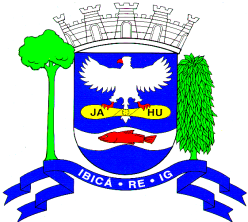 CIRURGIA GERAL  -  HÉRNIAS EPIGÁSTRICA, INCISIONAL, INGUINAL E UMBILICALNº.Data de EntradaCartão Nacional de SaúdeTipo da CirurgiaHistórico0122/11/2016210.***.***.***.009Hérnia umbilicalNão localizado0230/11/2016898.***.***.***.510Hérnia umbilical + inguinalNão localizado0305/01/2017704.***.***.***.266Hérnia inguinalNão localizado0406/03/2017898.***.***.***.108Hérnia umbilicalNão localizado0502/05/2017700.***.***.***.968Hérnia epigástricaNão localizado0601/11/2017204.***.***.***.003Hérnia umbilicalNão localizado0709/01/2018206.***.***.***.009Hérnia umbilicalPaciente desistiu0818/01/2018707.***.***.***.299Hérnia inguinalNão localizado0925/06/2018702.***.***.***.326Hérnia inguinalNão localizado1026/06/2018206.***.***.***.007Hérnia inguinal direitaNão localizado1104/07/2018704.***.***.***.380Hérnia umbilicalNão localizado1231/08/2018708.***.***.***.487Hérnia umbilicalNão localizado1321/09/2018707.***.***.***.571Hérnia epigástricaNão localizado1421/09/2018705.***.***.***.711Hérnia inguinal esquerdaNão localizado1528/09/2018700.***.***.***.403Hérnia inguinal bilateralNão localizado1604/10/2018203.***.***.***.002Hérnia inguinal esquerdaNão localizado1705/10/2018705.***.***.***.335Hérnia inguinal bilateralNão localizado1826/10/2018164.***.***.***.002Hérnia incisionalNão localizado1907/11/2018709.***.***.***.499Hérnia inguinal direitaPaciente desistiu2008/11/2018708.***.***.***.086Hérnia inguinal bilateralNão localizado2109/11/2018708.***.***.***.961Hérnia inguinalPaciente desistiu2221/11/2018203.***.***.***.009Hérnia inguinal direitaNão localizado2310/12/2018708.***.***.***.010Hérnia inguinalNão localizado2410/12/2018103.***.***.***.000Hérnia inguinal esquerdaNão localizado2513/12/2018104.***.***.***.006Hérnia incisionalNão localizado2603/01/2019706.***.***.***.786Hérnia incisionalNão localizado2708/01/2019708.***.***.***576Hérnia epigástricaNão localizado2809/01/2019700.***.***.***.587Hérnia incisionalPaciente pagou cirurgia2917/01/2019898.***.***.***.225Hérnia incisionalPaciente pagou cirurgia3014/02/2019702.***.***.***.344Hérnia inguinalPaciente faleceu3121/02/2019701.***.***.***.610Hérnia incisionalPaciente pagou cirurgia3226/02/2019706.***.***.***.142Hérnia incisionalPaciente desistiu3311/03/2019203.***.***.***.001Hérnia incisionalNão localizado3421/03/2019898.***.***.***.659Hérnia umbilicalPaciente pagou cirurgia3525/03/2019705.***.***.***.975Hérnia epigástricaNão localizado3609/04/2019704.***.***.***.931Hérnia incisionalNão localizado3709/04/2019700.***.***.***.040Hérnia epigástricaNão localizado3810/04/2019700.***.***.***.652Hérnia incisionalPaciente desistiu3929/04/2019709.***.***.***.819Hérnia incisionalNão localizado4002/05/2019705.***.***.***.258Hérnia incisionalNão localizado4108/05/2019702.***.***.***.545Hérnia epigástricaNão localizado4208/05/2019700.***.***.***.100Hérnia incisionalNão localizado4309/05/2019204.***.***.***.005Hérnia incisionalNão localizado4420/05/2019700.***.***.***.320Hérnia inguinalNão localizado4520/05/2019898.***.***.***.257Hérnia incisionalPaciente faleceu4606/06/2019700.***.***.***.354Hérnia inguinal direitaNão localizado4710/06/2019708.***.***.***.077Hérnia incisionalNão localizado4810/06/2019107.***.***.***.007Hérnia abdominal direitaPaciente desistiu4913/06/2019706.***.***.***.041Hérnia inguinal direitaNão localizado5017/06/2019706.***.***.***.792Hérnia epigástricaPaciente desistiu5117/06/2019200.***.***.***.000Hérnia inguinal esquerdaNão localizado5226/06/2019120.***.***.***.002Hérnia umbilicalPaciente pagou cirurgia5327/06/2019165.***.***.***.002Hérnia umbilicalNão localizado5401/07/2019700.***.***.***.155Hérnia epigástricaNão localizado5515/07/2019707.***.***.***.270Hérnia umbilicalDesistiu do agendamento5620/08/2019706.***.***.***.667Hérnia umbilicalPaciente faleceu5721/08/2019702.***.***.***.122Hérnia inguinalNão localizado5823/08/2019700.***.***.***.715Hérnia incisionalNão localizado